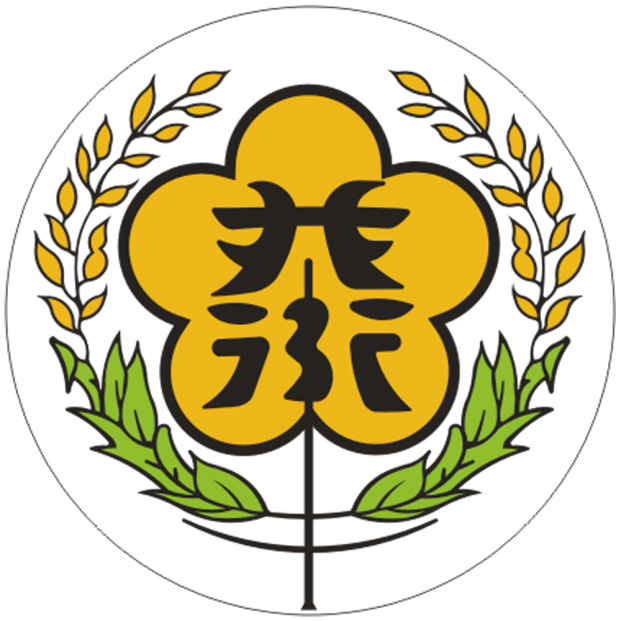 花蓮縣衛生局108 年度「失智照護服務計畫」核銷表單中華民國 108 年4月1花蓮縣衛生局補助計畫收支明細表受補助單位： 補助年度：108年度計畫名稱：「失智照護服務計畫」(分項計畫一：設置失智社區服務據點 ) 花蓮縣衛生局補助計畫收支明細表受補助單位：補助年度：108年度計畫名稱：「失智照護服務計畫」(分項計畫二：設置失智共同照護中心 ) 花蓮縣衛生局補助計畫收支明細表（支出項目別）核銷清單-1失智照護服務計畫經費受補助單位： 補助年度：108年度計畫名稱：「失智照護服務計畫」(分項計畫一：設置失智社區服務據點 ) 花蓮縣衛生局補助計畫收支明細表（支出項目別）核銷清單-2預防及延緩失能照護計畫經費受補助單位： 補助年度：108年度計畫名稱：「失智照護服務計畫」(分項計畫一：設置失智社區服務據點 ) 花蓮縣衛生局補助計畫收支明細表（支出項目別）核銷清單-1受補助單位： 補助年度：108年度計畫名稱：「失智照護服務計畫」(分項計畫二：設置失智共同照護中心 ) 支出憑證明表單位名稱： 計畫名稱：填表說明：1.請依支出憑證編號順序填列，並依補助項目分類列計金額（小計），俾利查核。承辦人：            業務主管：              會計：           負責人：          花蓮縣衛生局  失智社區服務據點成果統計表單位名稱：資料日期：承辦人:                   業務主管:                                   負責人:花蓮縣衛生局  失智共同照護中心成果統計表單位名稱：資料日期：承辦人:                   業務主管:                                   負責人:
失智社區服務據點核銷表(下載失智照護服務管理系統資料) 第三期核銷檢附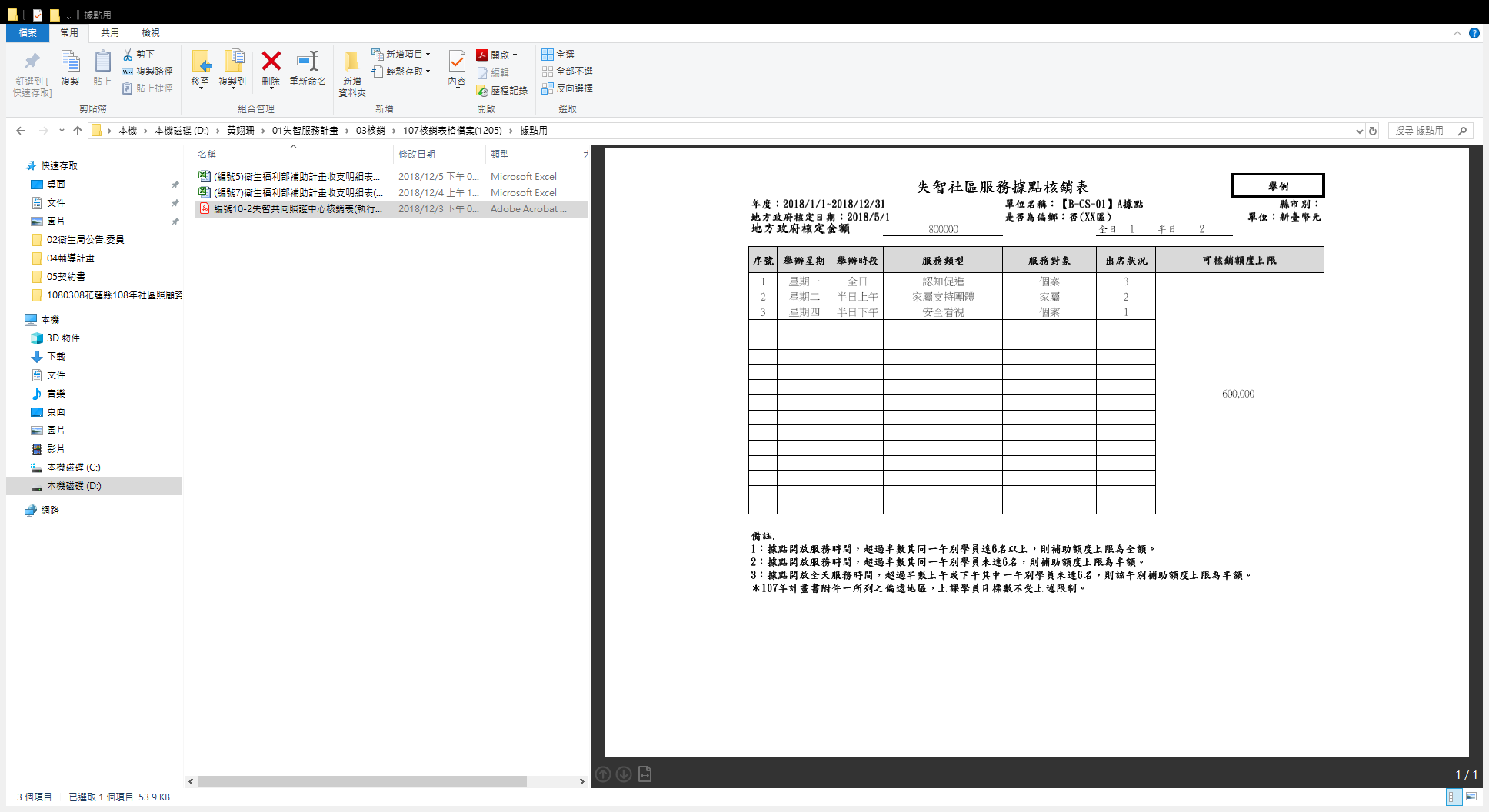 失智共同照護中心核銷表-個案管理 (下載失智照護服務管理系統資料) 第三期核銷檢附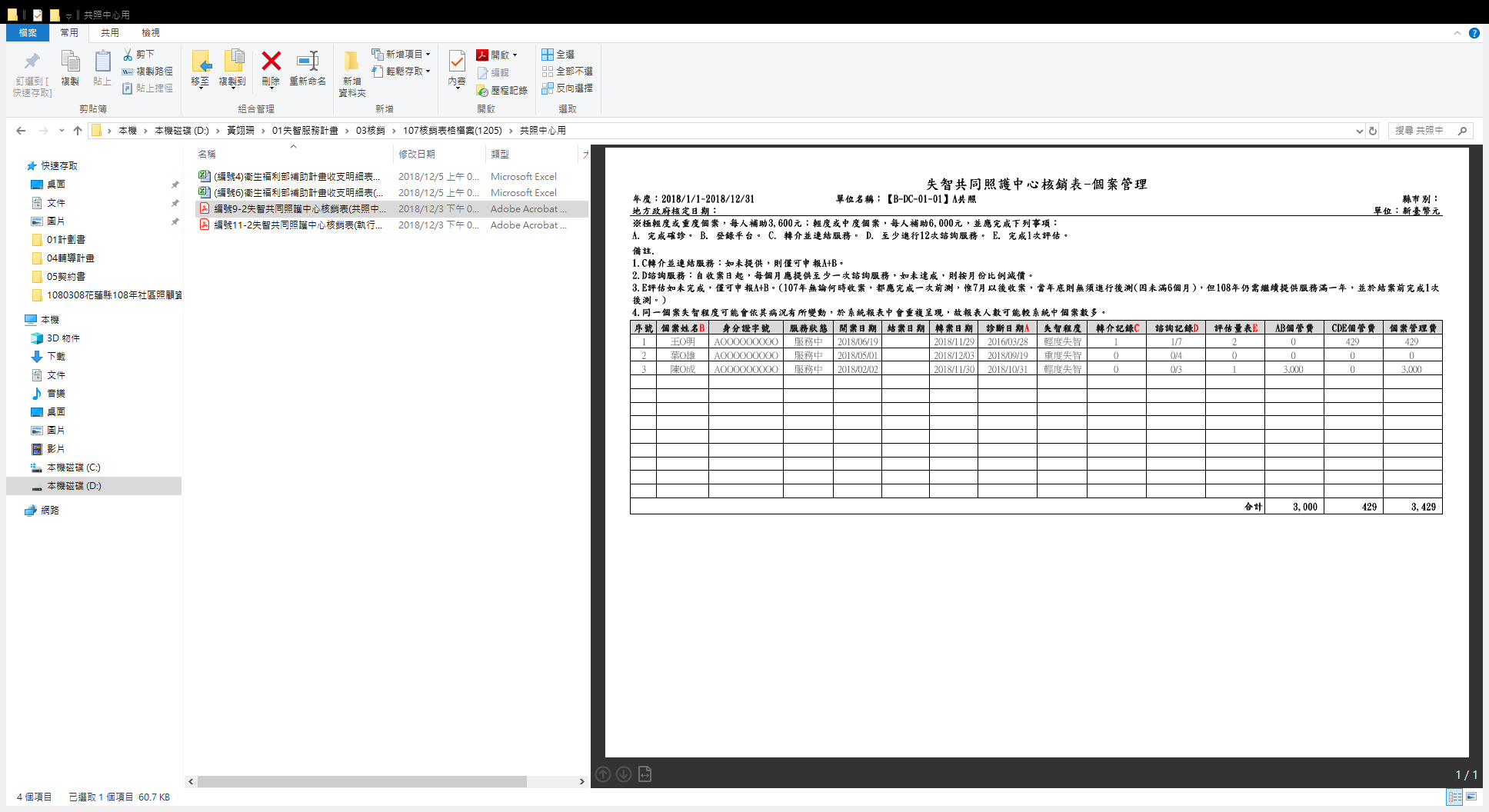 失智共同照護中心核銷表-平台(下載失智照護服務管理系統資料) 第三期核銷檢附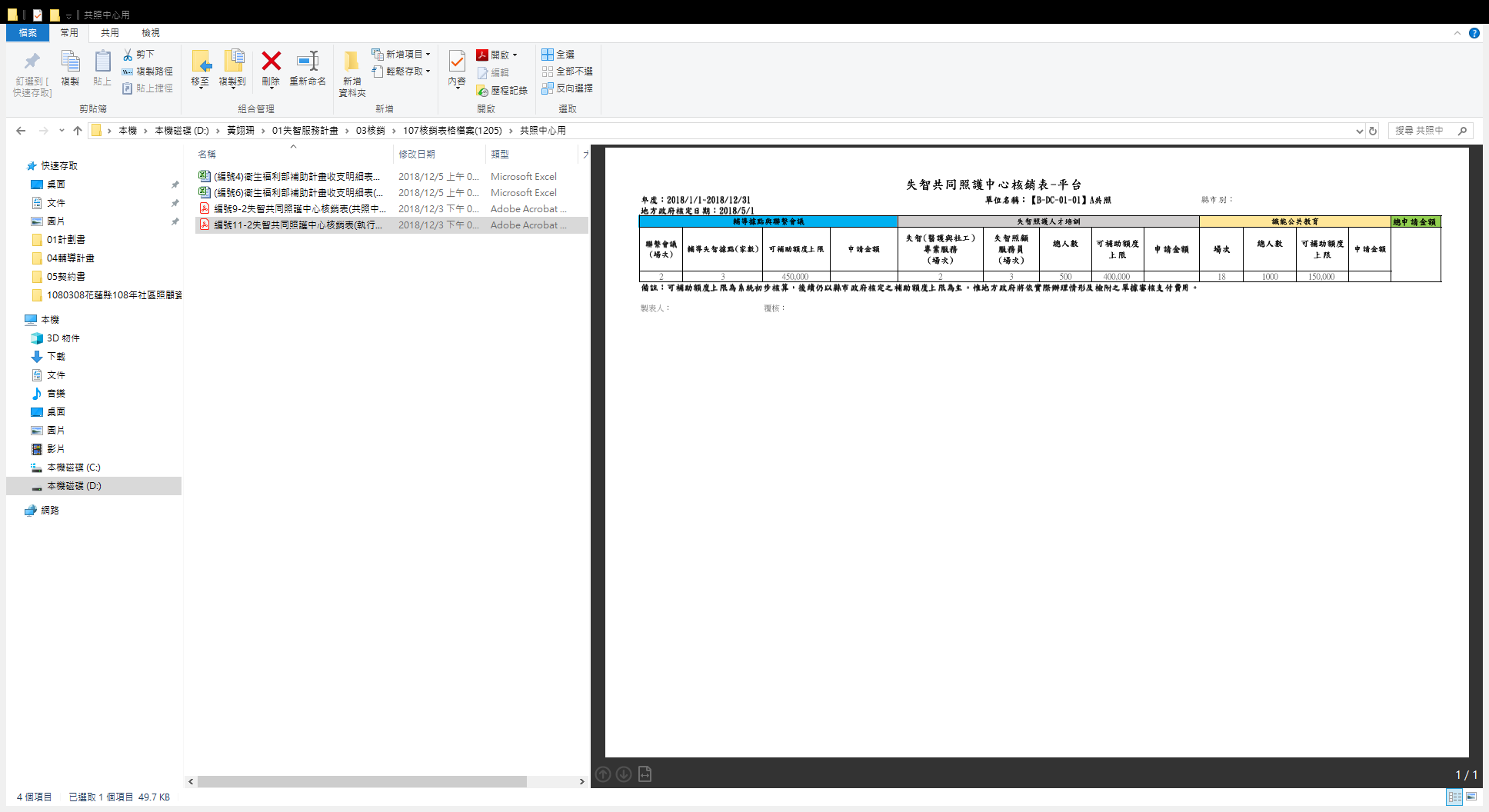 核撥第一次核撥日期
----年----月----日
金額
$　　 　　　元第一次核撥日期
----年----月----日
金額
$　　 　　　元第二次核撥日期
----年----月----日
金額
$　　 　　　元第三次申請金額
$　　 　　　元核撥第一次餘（絀）數
金額
$　　 　　　元第二次餘（絀）數
金額
$　　 　　　元核撥第一次結報日期
----年----月----日
金額
$　　　 　　元第一次結報日期
----年----月----日
金額
$　　　 　　元第二次結報日期----年----月----日
金額
$　　 　　　元第三次結報日期----年----月----日
金額
$　　 　　　元1.失智照護服務計畫(小計)   (1)人事費   (2)業務費   (3)設備費   (4)管理費2.預防及延緩失能照護計畫(小計)   (1)業務費   (2)管理費總計餘（絀）數備註利息收入：$       元、其他衍生收入：＄　　  元，(經費結報時，利息金額為300元以下者，得留存受補(捐)助單位免解繳本局；其餘併同其他衍生收入及結餘款，應於結報時解繳本局)。利息收入：$       元、其他衍生收入：＄　　  元，(經費結報時，利息金額為300元以下者，得留存受補(捐)助單位免解繳本局；其餘併同其他衍生收入及結餘款，應於結報時解繳本局)。利息收入：$       元、其他衍生收入：＄　　  元，(經費結報時，利息金額為300元以下者，得留存受補(捐)助單位免解繳本局；其餘併同其他衍生收入及結餘款，應於結報時解繳本局)。利息收入：$       元、其他衍生收入：＄　　  元，(經費結報時，利息金額為300元以下者，得留存受補(捐)助單位免解繳本局；其餘併同其他衍生收入及結餘款，應於結報時解繳本局)。製表人製表人覆核            會計人員　　　　　 單位首長
（簽約代表人）        覆核            會計人員　　　　　 單位首長
（簽約代表人）        覆核            會計人員　　　　　 單位首長
（簽約代表人）        核撥第一次核撥日期
----年----月----日
金額
$　　 　　　元第一次核撥日期
----年----月----日
金額
$　　 　　　元第二次核撥日期
----年----月----日
金額
$　　 　　　元第三次申請金額
$　　 　　　元核撥第一次餘（絀）數
金額
$　　 　　　元第二次餘（絀）數
金額
$　　 　　　元核撥第一次結報日期
----年----月----日
金額
$　　　 　　元第一次結報日期
----年----月----日
金額
$　　　 　　元第二次結報日期----年----月----日
金額
$　　 　　　元第三次結報日期----年----月----日
金額
$　　 　　　元1.個案服務管理(小計)  2.共照平台(小計) (1) 人事費 (2) 業務費 (3) 管理費總計餘（絀）數備註1.附表：失智個案服務管理核銷清單。2.利息收入：$       元、其他衍生收入：＄　　  元，(經費結報時，利息金額為300元以下者，得留存受補(捐)助單位免解繳本局；其餘併同其他衍生收入及結餘款，應於結報時解繳本局)。1.附表：失智個案服務管理核銷清單。2.利息收入：$       元、其他衍生收入：＄　　  元，(經費結報時，利息金額為300元以下者，得留存受補(捐)助單位免解繳本局；其餘併同其他衍生收入及結餘款，應於結報時解繳本局)。1.附表：失智個案服務管理核銷清單。2.利息收入：$       元、其他衍生收入：＄　　  元，(經費結報時，利息金額為300元以下者，得留存受補(捐)助單位免解繳本局；其餘併同其他衍生收入及結餘款，應於結報時解繳本局)。1.附表：失智個案服務管理核銷清單。2.利息收入：$       元、其他衍生收入：＄　　  元，(經費結報時，利息金額為300元以下者，得留存受補(捐)助單位免解繳本局；其餘併同其他衍生收入及結餘款，應於結報時解繳本局)。製表人製表人覆核            會計人員　　　　　 單位首長
（簽約代表人）        覆核            會計人員　　　　　 單位首長
（簽約代表人）        覆核            會計人員　　　　　 單位首長
（簽約代表人）        單位：元單位：元單位：元單位：元單位：元單位：元項目名稱地方政府核定金額申請核銷金額申請核銷金額申請核銷金額申請核銷金額項目名稱地方政府核定金額第一期第二期第三期總計人事費小計00000研究助理薪資保險(健保)保險(勞保)公提退休金業務費小計00000講座鐘點費臨時工資文具紙張郵電印刷租金油脂電腦處理費材料費出席費國內旅費餐費保險(意外責任險)宣導品雜支費設備費小計00000管理費小計00000合          計$0$0$0$0$0單位：元單位：元單位：元單位：元單位：元單位：元項目名稱地方政府核定金額申請核銷金額申請核銷金額申請核銷金額申請核銷金額項目名稱地方政府核定金額第一期第二期第三期總計業務費小計00000講座鐘點費臨時工資文具紙張郵電印刷租金設備使用服務費維護費油脂調查訪問費電腦處理費資料蒐集費材料費出席費國內旅費餐費其它雜支費管理費小計00000合          計$0$0$0$0$0單位:元單位:元單位:元單位:元單位:元單位:元項目名稱地方政府核定金額申請核銷金額申請核銷金額申請核銷金額申請核銷金額項目名稱地方政府核定金額第一期第二期第三期總計一、個案管理費用00000極輕度個案輕度個案中度個案重度個案二、共同照護平台費用00000人事費小計00000專業人員薪資保險(勞保)保險(健保)公提退休金業務費小計00000講座鐘點費臨時工資文具紙張郵電印刷租金油脂調查訪問費電腦處理費材料費出席費國內旅費餐費雜支費管理費小計00000合          計$0$0$0$0$0支出日期支出日期支出日期摘要支出憑證編號金　　　額（新臺幣元）金　　　額（新臺幣元）金　　　額（新臺幣元）年月日摘要支出憑證編號合計自籌補助合計小計月份失智個案數(請填寫服務人數)失智個案數(請填寫服務人數)失智個案數(請填寫服務人數)照顧者服務(請填寫服務人數)照顧者服務(請填寫服務人數)照顧者服務(請填寫服務人數)據點提供服務項目(請填寫服務人數及人次)據點提供服務項目(請填寫服務人數及人次)據點提供服務項目(請填寫服務人數及人次)據點提供服務項目(請填寫服務人數及人次)據點提供服務項目(請填寫服務人數及人次)據點提供服務項目(請填寫服務人數及人次)據點提供服務項目(請填寫服務人數及人次)據點提供服務項目(請填寫服務人數及人次)月份男女合計男女合計認知促進、緩和失智認知促進、緩和失智安全看視安全看視家屬支持團體（輔導諮商）家屬支持團體（輔導諮商）家屬照顧課程家屬照顧課程月份男女合計男女合計人數人次人數人次人數人次人數人次12345總計月份服務項目服務項目服務項目服務項目服務項目服務項目服務項目服務項目服務項目服務項目服務項目服務項目服務項目服務項目服務項目月份個案管理服務(人數)個案管理服務(人數)個案管理服務(人數)個案管理服務(人數)個案管理服務(人數)個案管理服務(人數)個案管理服務(人數)共同照護平台共同照護平台共同照護平台共同照護平台共同照護平台共同照護平台共同照護平台共同照護平台月份待確診極輕度輕度中度重度合計新確診個案輔導失智社區服務據點(家數)社區失智共同照護網絡聯繫會議(場次)社區失智識能公共教育社區失智識能公共教育社區失智識能公共教育失智專業與照服員人才培訓失智專業與照服員人才培訓失智專業與照服員人才培訓月份待確診極輕度輕度中度重度合計新確診個案輔導失智社區服務據點(家數)社區失智共同照護網絡聯繫會議(場次)場次人數人次場次人數人次12345總計總計